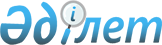 О внесении изменений в постановление акимата от 28 сентября 2017 года № 471 "Об утверждении регламентов государственных услуг в сфере долевого участия в жилищном строительстве"
					
			Утративший силу
			
			
		
					Постановление акимата Костанайской области от 31 мая 2018 года № 256. Зарегистрировано Департаментом юстиции Костанайской области 21 июня 2018 года № 7880. Утратило силу постановлением акимата Костанайской области от 14 февраля 2020 года № 62
      Сноска. Утратило силу постановлением акимата Костанайской области от 14.02.2020 № 62 (вводится в действие по истечении десяти календарных дней после дня его первого официального опубликования).
      В соответствии со статьей 16 Закона Республики Казахстан от 15 апреля 2013 года "О государственных услугах" акимат Костанайской области ПОСТАНОВЛЯЕТ:
      1. Внести в постановление акимата Костанайской области от 28 сентября 2017 года № 471 "Об утверждении регламентов государственных услуг в сфере долевого участия в жилищном строительстве" (зарегистрировано в Реестре государственной регистрации нормативных правовых актов под № 7255, опубликовано 24 октября 2017 года в Эталонном контрольном банке нормативных правовых актов Республики Казахстан) следующие изменения:
      регламент государственной услуги "Выдача разрешения на привлечение денег дольщиков", утвержденный указанным постановлением, изложить в новой редакции согласно приложению 1 к настоящему постановлению;
      регламент государственной услуги "Выдача выписки об учетной записи договора о долевом участии в жилищном строительстве", утвержденный указанным постановлением, изложить в новой редакции согласно приложению 2 к настоящему постановлению.
      2. Государственному учреждению "Управление государственного архитектурно-строительного контроля акимата Костанайской области" в установленном законодательством Республики Казахстан порядке обеспечить:
      1) государственную регистрацию настоящего постановления в территориальном органе юстиции;
      2) в течение десяти календарных дней со дня государственной регистрации настоящего постановления направление его копии в бумажном и электронном виде на казахском и русском языках в Республиканское государственное предприятие на праве хозяйственного ведения "Республиканский центр правовой информации" для официального опубликования и включения в Эталонный контрольный банк нормативных правовых актов Республики Казахстан;
      3) размещение настоящего постановления на интернет-ресурсе акимата Костанайской области после его официального опубликования.
      3. Контроль за исполнением настоящего постановления возложить на курирующего заместителя акима Костанайской области.
      4. Настоящее постановление вводится в действие по истечении десяти календарных дней после дня его первого официального опубликования. Регламент государственной услуги "Выдача разрешения на привлечение денег дольщиков" 1. Общие положения
      1. Государственная услуга "Выдача разрешения на привлечение денег дольщиков" (далее – государственная услуга) оказывается местным исполнительным органом области (государственное учреждение "Управление государственного архитектурно-строительного контроля акимата Костанайской области") (далее – услугодатель).
      Прием заявления и выдача результата оказания государственной услуги осуществляются через Департамент "Центр обслуживания населения" - филиал некоммерческого акционерного общества "Государственная корпорация "Правительство для граждан" по Костанайской области (далее – Государственная корпорация).
      2. Форма оказания государственной услуги: бумажная.
      3. Результат оказания государственной услуги – выдача разрешения на привлечение денег дольщиков, согласно приложению 1 стандарта государственной услуги "Выдача разрешения на привлечение денег дольщиков", утвержденного приказом Министра по инвестициям и развитию Республики Казахстан от 26 июня 2017 года № 387 "Об утверждении стандартов государственных услуг в сфере долевого участия в жилищном строительстве" (зарегистрирован в Реестре государственной регистрации нормативных правовых актов под № 15398) (далее – Стандарт) либо мотивированный ответ об отказе в оказании государственной услуги в случаях и по основаниям, предусмотренных пунктом 10 Стандарта.
      Форма предоставления результата оказания государственной услуги: бумажная. 2. Описание порядка действий структурных подразделений (работников) услугодателя в процессе оказания государственной услуги
      4. Государственная услуга через структурные подразделения (работников) услугодателя не оказывается. 3. Описание порядка взаимодействия структурных подразделений (работников) услугодателя в процессе оказания государственной услуги
      5. Государственная услуга через структурные подразделения (работников) услугодателя не оказывается. 4. Описание порядка взаимодействия с Государственной корпорацией "Правительство для граждан" и (или) иными услугодателями, а также порядка использования информационных систем в процессе оказания государственной услуги
      6. Описание порядка обращения в Государственную корпорацию, длительность обработки запроса услугополучателя:
      1) услугополучатель либо его представитель для получения государственной услуги обращается в Государственную корпорацию;
      2) работник Государственной корпорации проверяет правильность заполнения заявления и полноту пакета документов, согласно перечню, предусмотренному пунктом 9 Стандарта (далее – пакет документов), 5 (пять) минут:
      в случае предоставления услугополучателем неполного пакета документов, работник Государственной корпорации отказывает в приеме пакета документов и выдает расписку об отказе в приеме документов по форме согласно приложению 3  к Стандарту, 5 (пять) минут;
      при предоставлении полного пакета документов работник Государственной корпорации регистрирует, получает письменное согласие услугополучателя на использование сведений, составляющих охраняемую законом тайну, содержащихся в информационных системах, при оказании государственных услуг, если иное не предусмотрено законами Республики Казахстан, согласно приложению 2 к Стандарту и выдает услугополучателю расписку о приеме пакета документов, 5 (пять) минут;
      3) работник Государственной корпорации подготавливает пакет документов и направляет их услугодателю через курьерскую или иную уполномоченную на это связь, 1 (один) день.
      День приема не входит в срок оказания государственной услуги;
      4) услугодатель рассматривает пакет документов, подготавливает и направляет результат оказания государственной услуги в Государственную корпорацию, при этом результат государственной услуги направляется услугодателем в Государственную корпорацию не позднее, чем за сутки до окончания срока оказания государственной услуги, 9 (девять) рабочих дней;
      5) работник Государственной корпорации на основании расписки о приеме пакета документов, при предьявлении документа удостоверяющего личность либо уполномоченного представителя юридического лица по документу, подтверждающему полномочия физического лица по нотариально заверенной доверенности, выдает результат оказания государственной услуги услугополучателю, 5 (пять) минут.
      7. Подробное описание последовательности процедур (действий), взаимодействий структурных подразделений (работников) услугодателя в процессе оказания государственной услуги, а также описание порядка взаимодействия с иными услугодателями и (или) Государственной корпорацией и порядка использования информационных систем в процессе оказания государственной услуги отражается в справочнике бизнес-процессов оказания государственной услуги согласно приложению к настоящему Регламенту.
      8. Государственная услуга через веб-портал "электронного правительства" не оказывается. Справочник бизнес-процессов оказания государственной услуги "Выдача разрешения на привлечение денег дольщиков"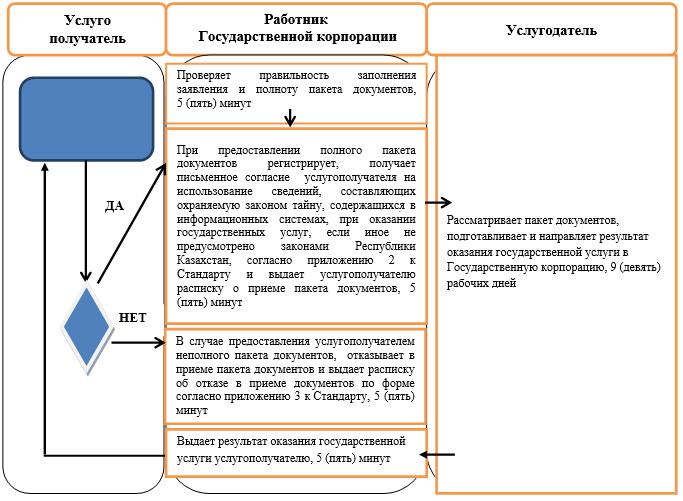 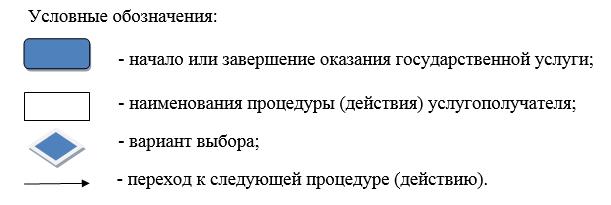  Регламент государственной услуги "Выдача выписки об учетной записи договора о долевом участии в жилищном строительстве" 1. Общие положения
      1. Государственная услуга "Выдача выписки об учетной записи договора о долевом участии в жилищном строительстве" (далее – государственная услуга) оказывается местным исполнительным органом области (государственное учреждение "Управление государственного архитектурно-строительного контроля акимата Костанайской области") (далее – услугодатель).
      Прием заявления и выдача результата оказания государственной услуги осуществляются через Департамент "Центр обслуживания населения" - филиал некоммерческого акционерного общества "Государственная корпорация "Правительство для граждан" по Костанайской области (далее – Государственная корпорация).
      2. Форма оказания государственной услуги: бумажная.
      3. Результат оказания государственной услуги – выдача выписки об учетной записи договора о долевом участии в жилищном строительстве, согласно приложению 1 стандарта государственной услуги "Выдача выписки об учетной записи договора о долевом участии в жилищном строительстве", утвержденного приказом Министра по инвестициям и развитию Республики Казахстан от 26 июня 2017 года № 387 "Об утверждении стандартов государственных услуг в сфере долевого участия в жилищном строительстве" (зарегистрирован в Реестре государственной регистрации нормативных правовых актов под № 15398) (далее – Стандарт), либо мотивированный ответ об отказе в оказании государственной услуги в случаях и по основаниям, предусмотренных пунктом 10 Стандарта.
      Форма предоставления результата оказания государственной услуги: бумажная. 2. Описание порядка действий структурных подразделений (работников) услугодателя в процессе оказания государственной услуги
      4. Государственная услуга через структурные подразделения (работников) услугодателя не оказывается. 3. Описание порядка взаимодействия структурных подразделений (работников) услугодателя в процессе оказания государственной услуги
      5. Государственная услуга через структурные подразделения (работников) услугодателя не оказывается. 4. Описание порядка взаимодействия с Государственной корпорацией "Правительство для граждан" и (или) иными услугодателями, а также порядка использования информационных систем в процессе оказания государственной услуги
      6. Описание порядка обращения в Государственную корпорацию, длительность обработки запроса услугополучателя:
      1) услугополучатель либо его представитель для получения государственной услуги обращается в Государственную корпорацию;
      2) работник Государственной корпорации проверяет правильность заполнения заявления и полноту пакета документов, согласно перечню, предусмотренному пунктом 9 Стандарта (далее – пакет документов), 5 (пять) минут:
      в случае предоставления услугополучателем неполного пакета документов, работник Государственной корпорации отказывает в приеме пакета документов и выдает расписку об отказе в приеме документов по форме согласно приложению 3 к Стандарту, 5 (пять) минут;
      при предоставлении полного пакета документов работник Государственной корпорации регистрирует, получает письменное согласие услугополучателя на использование сведений, составляющих охраняемую законом тайну, содержащихся в информационных системах, при оказании государственных услуг, если иное не предусмотрено законами Республики Казахстан, согласно приложению 2 к Стандарту и выдает услугополучателю расписку о приеме пакета документов, 5 (пять) минут;
      3) работник Государственной корпорации подготавливает пакет документов и направляет их услугодателю через курьерскую или иную уполномоченную на это связь, 1 (один) день.
      День приема не входит в срок оказания государственной услуги;
      4) услугодатель рассматривает пакет документов, подготавливает и направляет результат оказания государственной услуги в Государственную корпорацию, при этом результат государственной услуги направляется услугодателем в Государственную корпорацию не позднее, чем за сутки до окончания срока оказания государственной услуги, 5 (пять) рабочих дней;
      5) работник Государственной корпорации на основании расписки о приеме пакета документов, при предьявлении документа удостоверяющего личность либо уполномоченного представителя юридического лица по документу, подтверждающему полномочия физического лица по нотариально заверенной доверенности, выдает результат оказания государственной услуги услугополучателю, 5 (пять) минут.
      7. Подробное описание последовательности процедур (действий), взаимодействий структурных подразделений (работников) услугодателя в процессе оказания государственной услуги, а также описание порядка взаимодействия с иными услугодателями и (или) Государственной корпорацией и порядка использования информационных систем в процессе оказания государственной услуги отражается в справочнике бизнес-процессов оказания государственной услуги согласно приложению к настоящему Регламенту.
      8. Государственная услуга через веб-портал "электронного правительства" не оказывается. Справочник бизнес-процессов оказания государственной услуги "Выдача выписки об учетной записи договора о долевом участии в жилищном строительстве"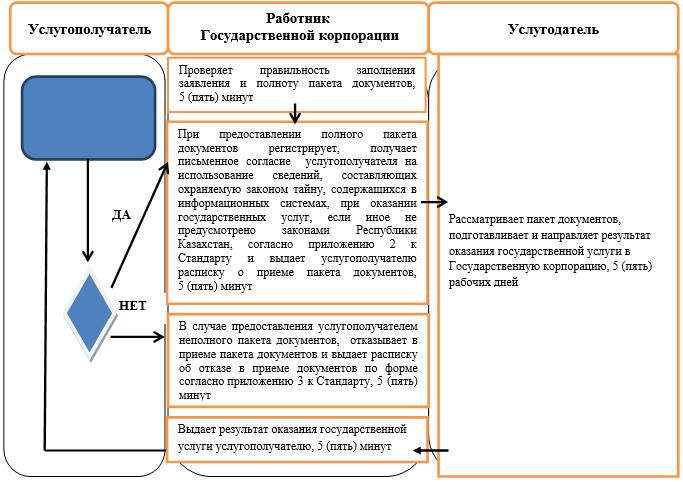 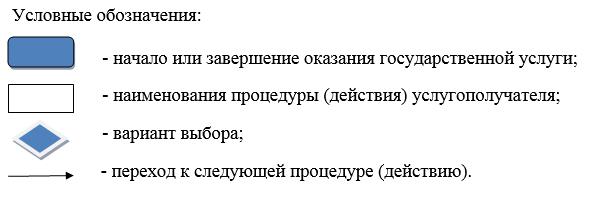 
					© 2012. РГП на ПХВ «Институт законодательства и правовой информации Республики Казахстан» Министерства юстиции Республики Казахстан
				
      Аким Костанайской области

А. Мухамбетов
Приложение 1
к постановлению акимата 
от 31 мая 2018 года 
№ 256Приложение 1
к постановлению акимата
от 28 сентября 2017 года
№ 471Приложение к Регламенту
государственной услуги
"Выдача разрешения на
привлечение денег дольщиков"Приложение 2
к постановлению акимата 
от 31 мая 2018 года 
№ 256Приложение 2
к постановлению акимата
от 28 сентября 2017 года
№ 471Приложение к Регламенту
государственной услуги
"Выдача выписки об учетной
записи договора о долевом
участии в жилищном
строительстве"